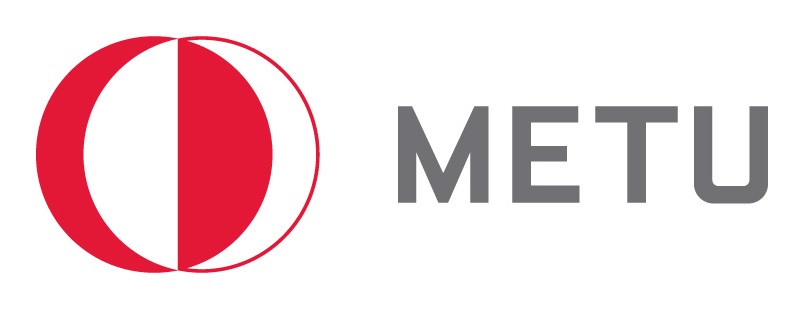 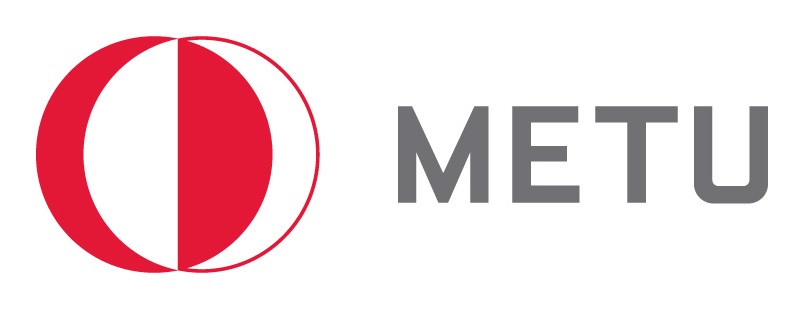 Important Note: Applicants who have applied in the previous year and withdrawn due to a cause except the force majeure and health issues will receive 10pts penalty. Amendments to the Original Selection Criteria:1- *(Date: 6 December 2018) Those staff who have been selected in the previous application calls, but have not conducted his/her mobility yet will also evaluated as the previous participants.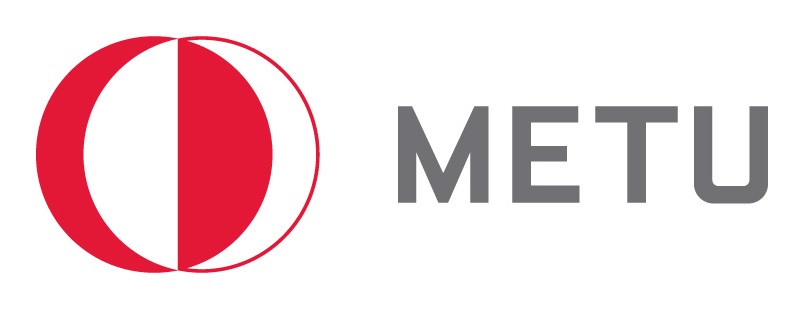 Important Note: Applicants who have applied in the previous year and withdrawn due to a cause except the force majeure and health issues will receive 10pts penalty. Amendments to the Original Selection Criteria1- (Date: 6 December 2018) Those staff who have been selected in the previous application calls, but have not conducted his/her mobility yet will also evaluated as the previous participants.CRITERIAPOINTSDESCRIPTIONSNumber of Previous Participations in the Applied ProgramNumber of Previous Participations in the Applied ProgramNumber of Previous Participations in the Applied ProgramFirst time+501+202+153+104 or more+5Previous Participation in Other Erasmus+ Programs (i.e. Erasmus+ KA103 with European Countries) Conducted by ICO*Previous Participation in Other Erasmus+ Programs (i.e. Erasmus+ KA103 with European Countries) Conducted by ICO*Previous Participation in Other Erasmus+ Programs (i.e. Erasmus+ KA103 with European Countries) Conducted by ICO*Previous Participation– 10Most Recent Participation in the Applied ProgramMost Recent Participation in the Applied ProgramMost Recent Participation in the Applied Program1 year ago+22 years ago+43 years ago+64 years ago+85 years ago+106 years ago+127 years ago+148 years ago+169 years ago+1810 years ago+2011 years ago or earlier+50Applicants who have participated in the program 11 years ago or earlier receive +50 points as the first-time applicants do. No additional points will be given for previous participations.Number of Years of Service in METUNumber of Years of Service in METUNumber of Years of Service in METUYears of Service in METU + # of years of service in METUDate of Graduation from PhDDate of Graduation from PhDDate of Graduation from PhDDate of Graduation from PhD– # of years passed since graduation from DoctorateOther CriteriaOther CriteriaOther CriteriaApplicants with Disabilities+10Health report proving disability must be submitted during the application. Veteran Staff or Spouse/ Children of Veterans/Martyrs+15Documents proving the condition must be submitted during the application.If more than one staff have the same overall point;If more than one staff have the same overall point;If more than one staff have the same overall point;Applicants who have less previous participations will be prioritized.Applicants with a longer period (day, month, and year) of service in METU will be prioritized.Applicants who have less previous participations will be prioritized.Applicants with a longer period (day, month, and year) of service in METU will be prioritized.Applicants who have less previous participations will be prioritized.Applicants with a longer period (day, month, and year) of service in METU will be prioritized.CRITERIAPOINTSDESCRIPTIONSNumber of Previous Participations in the Applied ProgramNumber of Previous Participations in the Applied ProgramNumber of Previous Participations in the Applied ProgramFirst time+501+202+153+104 or more+5Previous Participation in Other Erasmus+ Programs (i.e. Erasmus+ KA103 with European Countries) Conducted by ICO*Previous Participation in Other Erasmus+ Programs (i.e. Erasmus+ KA103 with European Countries) Conducted by ICO*Previous Participation in Other Erasmus+ Programs (i.e. Erasmus+ KA103 with European Countries) Conducted by ICO*Previous Participation– 10Most Recent Participation in the Applied ProgramMost Recent Participation in the Applied ProgramMost Recent Participation in the Applied Program1 year ago+22 years ago+43 years ago+64 years ago+85 years ago+106 years ago+127 years ago+148 years ago+169 years ago+1810 years ago+2011 years ago or earlier+50Applicants who have participated in the program 11 years ago or earlier receive +50 points as the first-time applicants do. No additional points will be given for previous participations.Number of Years of Service in METUNumber of Years of Service in METUNumber of Years of Service in METUYears of Service in METU + # of years of service in METUMSc or PhD DegreeMSc or PhD DegreeMSc or PhD DegreeMSc Degree+3Maximum time of a MSc degree (in legal boundaries)PhD Degree+5Maximum time of a PhD degree (in legal boundaries)Other CriteriaOther CriteriaOther CriteriaApplicants with Disabilities+10Health report proving disability must be submitted during the application. Veteran Staff or Spouse/ Children of Veterans/Martyrs+15Documents proving the condition must be submitted during the application.If more than one staff have the same overall point;If more than one staff have the same overall point;If more than one staff have the same overall point;Applicants who have less previous participations will be prioritized.Applicants with a longer period (day, month, and year) of service in METU will be prioritized.Applicants who have less previous participations will be prioritized.Applicants with a longer period (day, month, and year) of service in METU will be prioritized.Applicants who have less previous participations will be prioritized.Applicants with a longer period (day, month, and year) of service in METU will be prioritized.